РЕШЕНИЕ17 июня 2023 года                                                                    	     №56/3-5с. Верхние ТатышлыО режиме работы территориальной избирательной комиссии муниципального района Татышлинский район Республики Башкортостан в период подготовки и проведения выборов депутатов Советов сельских поселений Акбулатовский сельсовет, Аксаитовский сельсовет, Бадряшевский сельсовет, Буль-Кайпановский сельсовет, Верхнетатышлинский сельсовет, Кальмияровский сельсовет, Кальтяевский сельсовет, Кудашевский сельсовет, Курдымский сельсовет, Нижнебалтачевский сельсовет, Новотатышлинский сельсовет, Шулгановский сельсовет, Ялгыз-Наратский сельсовет муниципального района Татышлинский район Республики Башкортостан, назначенных на 10 сентября 2023 годаВ соответствии частью 6 статьи 25 Кодекса Республики Башкортостан о выборах, территориальная избирательная комиссия муниципального района Татышлинский район Республики Башкортостан, руководствуясь Календарным планом мероприятий по подготовке и проведению выборов депутатов Советов сельских поселений муниципального района Татышлинский район Республики Башкортостан, утвержденным решением от 2 июня 2023 года №55/1-5, решила:1. Утвердить режим работы территориальной избирательной комиссии в период подготовки и проведения выборов, назначенных на 10 сентября 2023 года (прилагается).            2. Разместить режим работы на официальном сайте администрации муниципального района Татышлинский район Республики Башкортостан, на стенде территориальной избирательной комиссии.             3. Контроль за выполнением настоящего решения возложить на председателя территориальной избирательной комиссии Муфтахова Р.Р.Председатель:                                    					Р.Р. Муфтахов Секретарь:                                         					Р.М. Мухаметшин Приложение к решению территориальной избирательной комиссии муниципального района Татышлинский район Республики Башкортостанот 17 июня 2023 г. №55/3-5 Сообщение территориальной избирательной комиссиимуниципального района Татышлинский район Республики Башкортостан о режиме работы в период подготовки и проведения выборов депутатов Советов сельских поселений Акбулатовский сельсовет, Аксаитовский сельсовет, Бадряшевский сельсовет, Буль-Кайпановский сельсовет, Верхнетатышлинский сельсовет, Кальмияровский сельсовет, Кальтяевский сельсовет, Кудашевский сельсовет, Курдымский сельсовет, Нижнебалтачевский сельсовет, Новотатышлинский сельсовет, Шулгановский сельсовет, Ялгыз-Наратский сельсовет муниципального района Татышлинский район Республики Башкортостан, назначенных на 10 сентября 2023 года	Территориальная избирательная комиссия муниципального района Татышлинский район Республики Башкортостан работает:с 24 июня по 8 сентября 2023 года (включительно):в рабочие дни с 9.00 до 18.00, перерыв с 13.00 до 14.00, в выходные и праздничные дни с 10.00 до 14.00 без перерыва; 	прием документов кандидатов по выдвижению 14 июля 2023 производится с 10.00 до 18.00 без перерыва,прием документов кандидатов на регистрацию 14 июля 2023 года производится с 10.00 до 18.00 без перерыва;	9 сентября 2023 года с 9.00 до 14.00 без перерыва.	10 сентября 2023 года с 6.00 до установления итогов голосованияУчастковые избирательные комиссии работают:	с 30 августа по 8 сентября 2023 года (включительно):в рабочие дни с 16.00 до 20.00 (без перерыва), в выходные и праздничные дни с 10.00 до 14.00 (без перерыва);9 сентября 2023 года с 9.00 до 14.00 без перерыва10 сентября 2023 года с 6.00 до сдачи итогового протокола в территориальную избирательную комиссию МР Татышлинский район.территориальная избирательная комиссия МУНИЦИПАЛЬНОГО района ТАТЫШЛИНСКИЙ РАйОН республики башкортостан 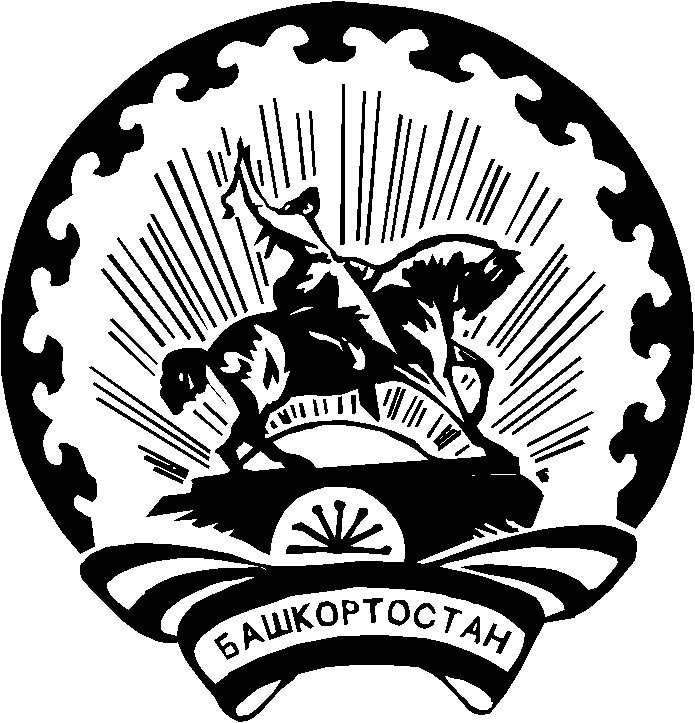 БАШҠОРТОСТАН РЕСПУБЛИКАҺЫ Тәтешле РАЙОНЫ муниципаль РАЙОНЫНЫҢ ТЕРРИТОРИАЛЬ ҺАЙЛАУ КОМИССИЯҺЫ 